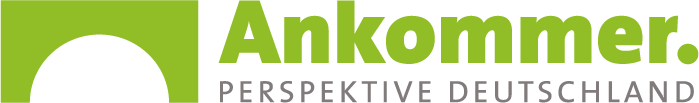 FACTS AND FIGURES 20161. APPLICATIONS IN 2016
APPLICATIONS: NUMBERNinety-seven valid applications entered online in the application period from August 15 to October 6, 2016
APPLICATIONS: REGIONAL DISTRIBUTION 2016

Comparison: regional distribution 2015APPLICATIONS: THEMATIC FOCUS 2016Comparison: thematic focus 2015APPLICATIONS: TEAM MEMBERS WITH AN IMMIGRATION BACKGROUND 2016/20172. ANKOMMER. GRANT HOLDERSSECTOR DISTRIBUTION OF THE 15 GRANT HOLDING TEAMS 2016/17Comparison: sector distribution of the 14 grant holding teams 2015/2016DISTRIBUTION OF THE 15 GRANT HOLDING TEAMS BETWEEN THE SOCIAL IMPACT LABS 2016/2017Comparison: 
distribution of the 14 grant holding teams between the Social Impact Labs 2015/2016You can get an impression of the grant holders and more detailed information at www.ankommer.eu